Appendix I.3: Flavoring Worker Informational Fact Sheet (English)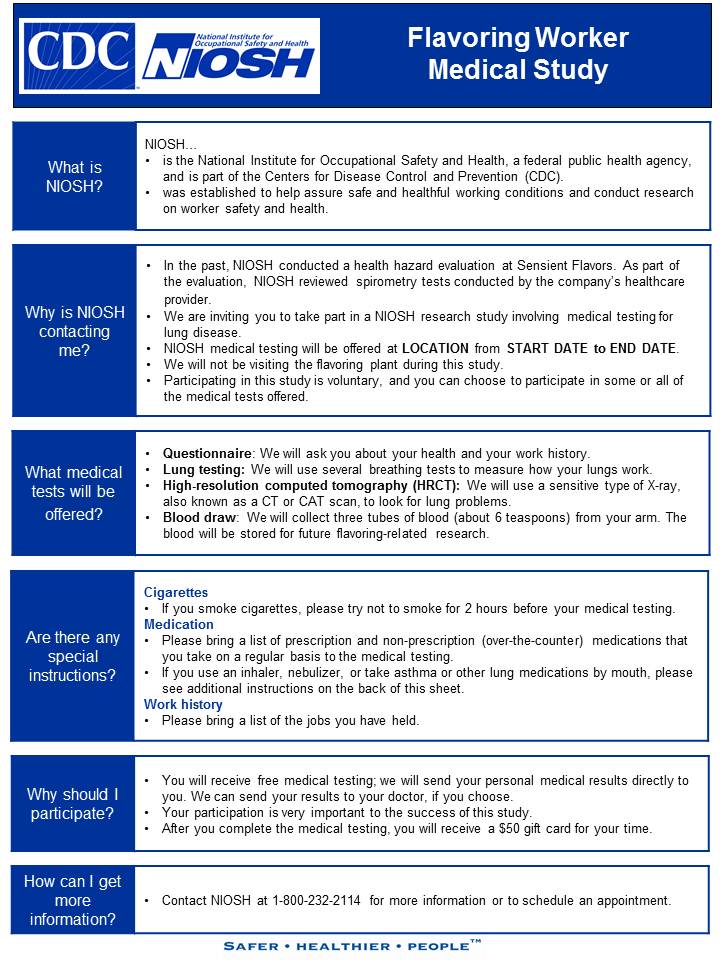 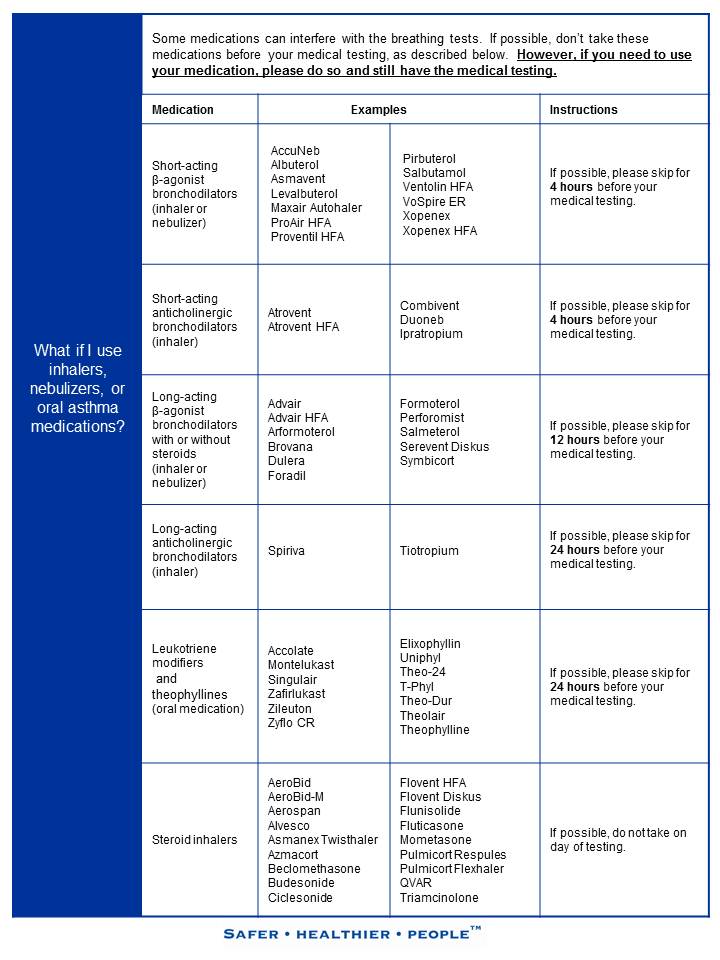 